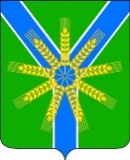 Совет Братского сельского поселенияУсть-Лабинского районаРЕШЕНИЕот 3 апреля 2019 года						            №1х.Братский									Протокол №68Об установлении предельных максимальных размеров земельных участков для организации сельских усадьб          В соответствии с законом Краснодарского края от 03 июля 2012 года № 2536-КЗ «О сельских усадьбах в малых сельских населённых пунктах Краснодарского края», в рамках участия в реализации организационных и финансовых мер государственной поддержки, Совет Братского сельского поселения Усть-Лабинского района р е ш и л:Установить предельный максимальный размер земельных участков из земель, находящихся в собственности Братского сельского поселения Усть-Лабинского района и земель, государственная собственность на которые не разграничена, для организации сельских усадеб равными 0,5 га.2. Общему отделу администрации Братского сельского поселения Усть-Лабинского района (Хасиятуллова) обнародовать настоящее решение и разместить на официальном сайте Братского сельского поселения Усть-Лабинского района в сети «Интернет».     3.Контроль за выполнением настоящего решения возложить на главу Братского сельского поселения Усть-Лабинского района Г.М. Павлову.    4.Решение вступает в силу со дня его официального обнародования.   Председатель Совета Братского сельского поселения Усть-Лабинского района					Е.В.ФоминоваГлава Братского сельского поселения Усть-Лабинского района					Г.М.Павлова